                     ODKORŇOVAČ PRO PILY        850-001,   850-002                     ODKORŇOVAČ PRO PILY        850-001,   850-002                     ODKORŇOVAČ PRO PILY        850-001,   850-002                     ODKORŇOVAČ PRO PILY        850-001,   850-002                     ODKORŇOVAČ PRO PILY        850-001,   850-002                     ODKORŇOVAČ PRO PILY        850-001,   850-002                     ODKORŇOVAČ PRO PILY        850-001,   850-002                     ODKORŇOVAČ PRO PILY        850-001,   850-002                     ODKORŇOVAČ PRO PILY        850-001,   850-002                     ODKORŇOVAČ PRO PILY        850-001,   850-002                         NÁVOD NA POUŽITÍ                                850-009                         NÁVOD NA POUŽITÍ                                850-009                         NÁVOD NA POUŽITÍ                                850-009                         NÁVOD NA POUŽITÍ                                850-009                         NÁVOD NA POUŽITÍ                                850-009                         NÁVOD NA POUŽITÍ                                850-009                         NÁVOD NA POUŽITÍ                                850-009                         NÁVOD NA POUŽITÍ                                850-009                         NÁVOD NA POUŽITÍ                                850-009                         NÁVOD NA POUŽITÍ                                850-0091. Kladka pohonu řemene1. Kladka pohonu řemene1. Kladka pohonu řemene2. Klínový řemen 2. Klínový řemen 2. Klínový řemen 3. Rameno3. Rameno4. Fixační šroub4. Fixační šroub5. Pilinový kryt5. Pilinový kryt6. Kryt těla odkorňovače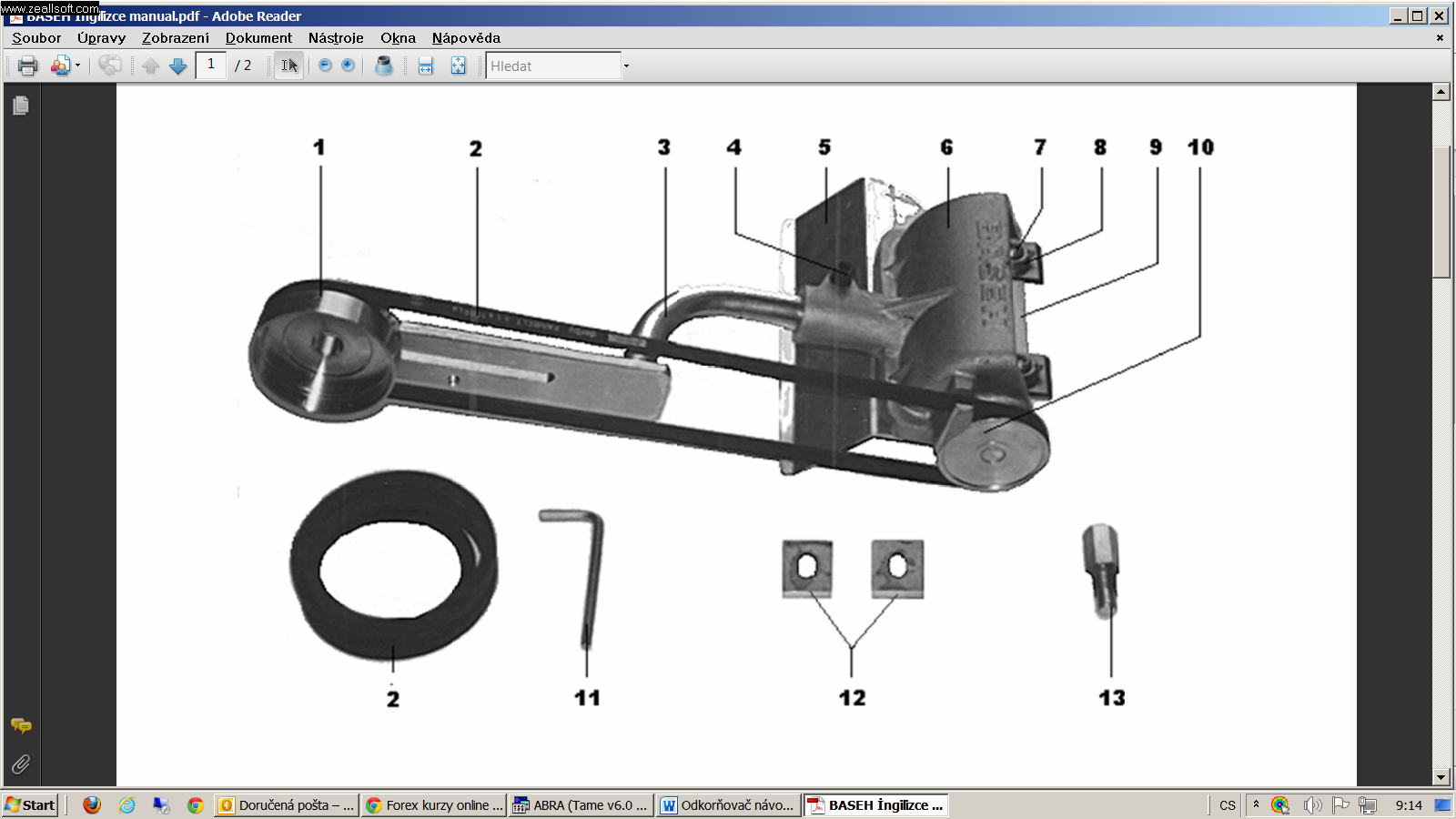 6. Kryt těla odkorňovače6. Kryt těla odkorňovače7. Šroub nože7. Šroub nože8. Podložka nože8. Podložka nože8. Podložka nože9. Tělo odkorňovače9. Tělo odkorňovače9. Tělo odkorňovače10. Kladka čelní10. Kladka čelní11. Upevňovací klíč11. Upevňovací klíč11. Upevňovací klíč12. Oboustranný nůž12. Oboustranný nůž12. Oboustranný nůž13. Zarážka pístu STOP13. Zarážka pístu STOP13. Zarážka pístu STOP                              POUŽITÍ ODKORŇOVAČEOdkorňovač je určen pro dodatečnou montáž (záměnou za řezací lištu) na pilyHusqvarna a Stihl za účelem loupání a odstraňování kůry při těžbě dřeva.Před použitím si pozorně přečtěte tento návod a řiďte se pokynu v návodu uvedenými,aby byla minimalizována rizika, spojená s použitím přídavného zařízení.Montáž a uvedení do provozu může provádět pouze osoba, která je oprávněna obsluhovatmotorové pily !!Instalujte kladku pohonu-1 záměnou za řetězové kolo a upevněte rameno-3 záměnou zavodicí lištu pily, zkompletujte přídavné zařízení.Výšku nožů upravte podle aktuální výšky kůry stromů pomocí přiloženého montážního klíče.POZOR : všechny čtyři nože musí mít nastavenu stejnou a správnou výšku,odpovídajícítloušťce odstraňované kůry !! Pouze v takovém případě lze zaručit správné fungovánízařízení.Pro nastavení je možné použít přiložené kovové měrky.Nože lze dodatečně brousit pod úhlem 40 stupňů.                                 DŮLEŽITÉ UPOZORNĚNÍ     - klínový řemen pohonu-2 nesmí být příliš těsný, ani příliš volný     - před odkorňováním se ujistěte, že část s řemenem je na správné straně,  na  jak je znázorněno na ilustračním obrázku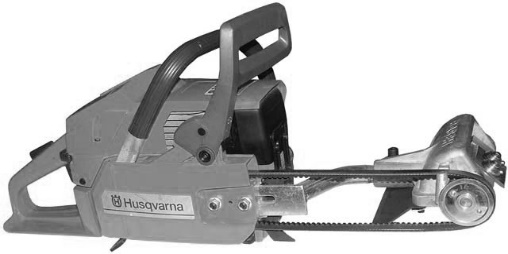 - p- při seřizování a výměně nožů se ujistěte,že podložka-8 s čepem je ve správné poloze,      tj. čep musí být na čelní straně podložky !!- --- provádějte pravidelnou denní údržbu-mazání ložisek těla-9 odkorňovače !!POZOR - U DÍLŮ PODLÉHAJÍCÍCH OPOTŘEBENÍ Z DŮVODU NADMĚRNÉHO ZATÍŽENÍ JE VÝROBCEM POSKYTNUTA OMEZENÁ ZÁRUKA V DÉLCE MAX. 6-TI MĚSÍCŮ - VIZ PLATNÝ REKLAMAČNÍ ŘÁD SPOLEČNOSTI H.C.S TišiceDovozce: H.C.S. s r.o.TIŠICE, MĚLNICKÁ 158                              POUŽITÍ ODKORŇOVAČEOdkorňovač je určen pro dodatečnou montáž (záměnou za řezací lištu) na pilyHusqvarna a Stihl za účelem loupání a odstraňování kůry při těžbě dřeva.Před použitím si pozorně přečtěte tento návod a řiďte se pokynu v návodu uvedenými,aby byla minimalizována rizika, spojená s použitím přídavného zařízení.Montáž a uvedení do provozu může provádět pouze osoba, která je oprávněna obsluhovatmotorové pily !!Instalujte kladku pohonu-1 záměnou za řetězové kolo a upevněte rameno-3 záměnou zavodicí lištu pily, zkompletujte přídavné zařízení.Výšku nožů upravte podle aktuální výšky kůry stromů pomocí přiloženého montážního klíče.POZOR : všechny čtyři nože musí mít nastavenu stejnou a správnou výšku,odpovídajícítloušťce odstraňované kůry !! Pouze v takovém případě lze zaručit správné fungovánízařízení.Pro nastavení je možné použít přiložené kovové měrky.Nože lze dodatečně brousit pod úhlem 40 stupňů.                                 DŮLEŽITÉ UPOZORNĚNÍ     - klínový řemen pohonu-2 nesmí být příliš těsný, ani příliš volný     - před odkorňováním se ujistěte, že část s řemenem je na správné straně,  na  jak je znázorněno na ilustračním obrázku- p- při seřizování a výměně nožů se ujistěte,že podložka-8 s čepem je ve správné poloze,      tj. čep musí být na čelní straně podložky !!- --- provádějte pravidelnou denní údržbu-mazání ložisek těla-9 odkorňovače !!POZOR - U DÍLŮ PODLÉHAJÍCÍCH OPOTŘEBENÍ Z DŮVODU NADMĚRNÉHO ZATÍŽENÍ JE VÝROBCEM POSKYTNUTA OMEZENÁ ZÁRUKA V DÉLCE MAX. 6-TI MĚSÍCŮ - VIZ PLATNÝ REKLAMAČNÍ ŘÁD SPOLEČNOSTI H.C.S TišiceDovozce: H.C.S. s r.o.TIŠICE, MĚLNICKÁ 158                              POUŽITÍ ODKORŇOVAČEOdkorňovač je určen pro dodatečnou montáž (záměnou za řezací lištu) na pilyHusqvarna a Stihl za účelem loupání a odstraňování kůry při těžbě dřeva.Před použitím si pozorně přečtěte tento návod a řiďte se pokynu v návodu uvedenými,aby byla minimalizována rizika, spojená s použitím přídavného zařízení.Montáž a uvedení do provozu může provádět pouze osoba, která je oprávněna obsluhovatmotorové pily !!Instalujte kladku pohonu-1 záměnou za řetězové kolo a upevněte rameno-3 záměnou zavodicí lištu pily, zkompletujte přídavné zařízení.Výšku nožů upravte podle aktuální výšky kůry stromů pomocí přiloženého montážního klíče.POZOR : všechny čtyři nože musí mít nastavenu stejnou a správnou výšku,odpovídajícítloušťce odstraňované kůry !! Pouze v takovém případě lze zaručit správné fungovánízařízení.Pro nastavení je možné použít přiložené kovové měrky.Nože lze dodatečně brousit pod úhlem 40 stupňů.                                 DŮLEŽITÉ UPOZORNĚNÍ     - klínový řemen pohonu-2 nesmí být příliš těsný, ani příliš volný     - před odkorňováním se ujistěte, že část s řemenem je na správné straně,  na  jak je znázorněno na ilustračním obrázku- p- při seřizování a výměně nožů se ujistěte,že podložka-8 s čepem je ve správné poloze,      tj. čep musí být na čelní straně podložky !!- --- provádějte pravidelnou denní údržbu-mazání ložisek těla-9 odkorňovače !!POZOR - U DÍLŮ PODLÉHAJÍCÍCH OPOTŘEBENÍ Z DŮVODU NADMĚRNÉHO ZATÍŽENÍ JE VÝROBCEM POSKYTNUTA OMEZENÁ ZÁRUKA V DÉLCE MAX. 6-TI MĚSÍCŮ - VIZ PLATNÝ REKLAMAČNÍ ŘÁD SPOLEČNOSTI H.C.S TišiceDovozce: H.C.S. s r.o.TIŠICE, MĚLNICKÁ 158                              POUŽITÍ ODKORŇOVAČEOdkorňovač je určen pro dodatečnou montáž (záměnou za řezací lištu) na pilyHusqvarna a Stihl za účelem loupání a odstraňování kůry při těžbě dřeva.Před použitím si pozorně přečtěte tento návod a řiďte se pokynu v návodu uvedenými,aby byla minimalizována rizika, spojená s použitím přídavného zařízení.Montáž a uvedení do provozu může provádět pouze osoba, která je oprávněna obsluhovatmotorové pily !!Instalujte kladku pohonu-1 záměnou za řetězové kolo a upevněte rameno-3 záměnou zavodicí lištu pily, zkompletujte přídavné zařízení.Výšku nožů upravte podle aktuální výšky kůry stromů pomocí přiloženého montážního klíče.POZOR : všechny čtyři nože musí mít nastavenu stejnou a správnou výšku,odpovídajícítloušťce odstraňované kůry !! Pouze v takovém případě lze zaručit správné fungovánízařízení.Pro nastavení je možné použít přiložené kovové měrky.Nože lze dodatečně brousit pod úhlem 40 stupňů.                                 DŮLEŽITÉ UPOZORNĚNÍ     - klínový řemen pohonu-2 nesmí být příliš těsný, ani příliš volný     - před odkorňováním se ujistěte, že část s řemenem je na správné straně,  na  jak je znázorněno na ilustračním obrázku- p- při seřizování a výměně nožů se ujistěte,že podložka-8 s čepem je ve správné poloze,      tj. čep musí být na čelní straně podložky !!- --- provádějte pravidelnou denní údržbu-mazání ložisek těla-9 odkorňovače !!POZOR - U DÍLŮ PODLÉHAJÍCÍCH OPOTŘEBENÍ Z DŮVODU NADMĚRNÉHO ZATÍŽENÍ JE VÝROBCEM POSKYTNUTA OMEZENÁ ZÁRUKA V DÉLCE MAX. 6-TI MĚSÍCŮ - VIZ PLATNÝ REKLAMAČNÍ ŘÁD SPOLEČNOSTI H.C.S TišiceDovozce: H.C.S. s r.o.TIŠICE, MĚLNICKÁ 158                              POUŽITÍ ODKORŇOVAČEOdkorňovač je určen pro dodatečnou montáž (záměnou za řezací lištu) na pilyHusqvarna a Stihl za účelem loupání a odstraňování kůry při těžbě dřeva.Před použitím si pozorně přečtěte tento návod a řiďte se pokynu v návodu uvedenými,aby byla minimalizována rizika, spojená s použitím přídavného zařízení.Montáž a uvedení do provozu může provádět pouze osoba, která je oprávněna obsluhovatmotorové pily !!Instalujte kladku pohonu-1 záměnou za řetězové kolo a upevněte rameno-3 záměnou zavodicí lištu pily, zkompletujte přídavné zařízení.Výšku nožů upravte podle aktuální výšky kůry stromů pomocí přiloženého montážního klíče.POZOR : všechny čtyři nože musí mít nastavenu stejnou a správnou výšku,odpovídajícítloušťce odstraňované kůry !! Pouze v takovém případě lze zaručit správné fungovánízařízení.Pro nastavení je možné použít přiložené kovové měrky.Nože lze dodatečně brousit pod úhlem 40 stupňů.                                 DŮLEŽITÉ UPOZORNĚNÍ     - klínový řemen pohonu-2 nesmí být příliš těsný, ani příliš volný     - před odkorňováním se ujistěte, že část s řemenem je na správné straně,  na  jak je znázorněno na ilustračním obrázku- p- při seřizování a výměně nožů se ujistěte,že podložka-8 s čepem je ve správné poloze,      tj. čep musí být na čelní straně podložky !!- --- provádějte pravidelnou denní údržbu-mazání ložisek těla-9 odkorňovače !!POZOR - U DÍLŮ PODLÉHAJÍCÍCH OPOTŘEBENÍ Z DŮVODU NADMĚRNÉHO ZATÍŽENÍ JE VÝROBCEM POSKYTNUTA OMEZENÁ ZÁRUKA V DÉLCE MAX. 6-TI MĚSÍCŮ - VIZ PLATNÝ REKLAMAČNÍ ŘÁD SPOLEČNOSTI H.C.S TišiceDovozce: H.C.S. s r.o.TIŠICE, MĚLNICKÁ 158                              POUŽITÍ ODKORŇOVAČEOdkorňovač je určen pro dodatečnou montáž (záměnou za řezací lištu) na pilyHusqvarna a Stihl za účelem loupání a odstraňování kůry při těžbě dřeva.Před použitím si pozorně přečtěte tento návod a řiďte se pokynu v návodu uvedenými,aby byla minimalizována rizika, spojená s použitím přídavného zařízení.Montáž a uvedení do provozu může provádět pouze osoba, která je oprávněna obsluhovatmotorové pily !!Instalujte kladku pohonu-1 záměnou za řetězové kolo a upevněte rameno-3 záměnou zavodicí lištu pily, zkompletujte přídavné zařízení.Výšku nožů upravte podle aktuální výšky kůry stromů pomocí přiloženého montážního klíče.POZOR : všechny čtyři nože musí mít nastavenu stejnou a správnou výšku,odpovídajícítloušťce odstraňované kůry !! Pouze v takovém případě lze zaručit správné fungovánízařízení.Pro nastavení je možné použít přiložené kovové měrky.Nože lze dodatečně brousit pod úhlem 40 stupňů.                                 DŮLEŽITÉ UPOZORNĚNÍ     - klínový řemen pohonu-2 nesmí být příliš těsný, ani příliš volný     - před odkorňováním se ujistěte, že část s řemenem je na správné straně,  na  jak je znázorněno na ilustračním obrázku- p- při seřizování a výměně nožů se ujistěte,že podložka-8 s čepem je ve správné poloze,      tj. čep musí být na čelní straně podložky !!- --- provádějte pravidelnou denní údržbu-mazání ložisek těla-9 odkorňovače !!POZOR - U DÍLŮ PODLÉHAJÍCÍCH OPOTŘEBENÍ Z DŮVODU NADMĚRNÉHO ZATÍŽENÍ JE VÝROBCEM POSKYTNUTA OMEZENÁ ZÁRUKA V DÉLCE MAX. 6-TI MĚSÍCŮ - VIZ PLATNÝ REKLAMAČNÍ ŘÁD SPOLEČNOSTI H.C.S TišiceDovozce: H.C.S. s r.o.TIŠICE, MĚLNICKÁ 158                              POUŽITÍ ODKORŇOVAČEOdkorňovač je určen pro dodatečnou montáž (záměnou za řezací lištu) na pilyHusqvarna a Stihl za účelem loupání a odstraňování kůry při těžbě dřeva.Před použitím si pozorně přečtěte tento návod a řiďte se pokynu v návodu uvedenými,aby byla minimalizována rizika, spojená s použitím přídavného zařízení.Montáž a uvedení do provozu může provádět pouze osoba, která je oprávněna obsluhovatmotorové pily !!Instalujte kladku pohonu-1 záměnou za řetězové kolo a upevněte rameno-3 záměnou zavodicí lištu pily, zkompletujte přídavné zařízení.Výšku nožů upravte podle aktuální výšky kůry stromů pomocí přiloženého montážního klíče.POZOR : všechny čtyři nože musí mít nastavenu stejnou a správnou výšku,odpovídajícítloušťce odstraňované kůry !! Pouze v takovém případě lze zaručit správné fungovánízařízení.Pro nastavení je možné použít přiložené kovové měrky.Nože lze dodatečně brousit pod úhlem 40 stupňů.                                 DŮLEŽITÉ UPOZORNĚNÍ     - klínový řemen pohonu-2 nesmí být příliš těsný, ani příliš volný     - před odkorňováním se ujistěte, že část s řemenem je na správné straně,  na  jak je znázorněno na ilustračním obrázku- p- při seřizování a výměně nožů se ujistěte,že podložka-8 s čepem je ve správné poloze,      tj. čep musí být na čelní straně podložky !!- --- provádějte pravidelnou denní údržbu-mazání ložisek těla-9 odkorňovače !!POZOR - U DÍLŮ PODLÉHAJÍCÍCH OPOTŘEBENÍ Z DŮVODU NADMĚRNÉHO ZATÍŽENÍ JE VÝROBCEM POSKYTNUTA OMEZENÁ ZÁRUKA V DÉLCE MAX. 6-TI MĚSÍCŮ - VIZ PLATNÝ REKLAMAČNÍ ŘÁD SPOLEČNOSTI H.C.S TišiceDovozce: H.C.S. s r.o.TIŠICE, MĚLNICKÁ 158                              POUŽITÍ ODKORŇOVAČEOdkorňovač je určen pro dodatečnou montáž (záměnou za řezací lištu) na pilyHusqvarna a Stihl za účelem loupání a odstraňování kůry při těžbě dřeva.Před použitím si pozorně přečtěte tento návod a řiďte se pokynu v návodu uvedenými,aby byla minimalizována rizika, spojená s použitím přídavného zařízení.Montáž a uvedení do provozu může provádět pouze osoba, která je oprávněna obsluhovatmotorové pily !!Instalujte kladku pohonu-1 záměnou za řetězové kolo a upevněte rameno-3 záměnou zavodicí lištu pily, zkompletujte přídavné zařízení.Výšku nožů upravte podle aktuální výšky kůry stromů pomocí přiloženého montážního klíče.POZOR : všechny čtyři nože musí mít nastavenu stejnou a správnou výšku,odpovídajícítloušťce odstraňované kůry !! Pouze v takovém případě lze zaručit správné fungovánízařízení.Pro nastavení je možné použít přiložené kovové měrky.Nože lze dodatečně brousit pod úhlem 40 stupňů.                                 DŮLEŽITÉ UPOZORNĚNÍ     - klínový řemen pohonu-2 nesmí být příliš těsný, ani příliš volný     - před odkorňováním se ujistěte, že část s řemenem je na správné straně,  na  jak je znázorněno na ilustračním obrázku- p- při seřizování a výměně nožů se ujistěte,že podložka-8 s čepem je ve správné poloze,      tj. čep musí být na čelní straně podložky !!- --- provádějte pravidelnou denní údržbu-mazání ložisek těla-9 odkorňovače !!POZOR - U DÍLŮ PODLÉHAJÍCÍCH OPOTŘEBENÍ Z DŮVODU NADMĚRNÉHO ZATÍŽENÍ JE VÝROBCEM POSKYTNUTA OMEZENÁ ZÁRUKA V DÉLCE MAX. 6-TI MĚSÍCŮ - VIZ PLATNÝ REKLAMAČNÍ ŘÁD SPOLEČNOSTI H.C.S TišiceDovozce: H.C.S. s r.o.TIŠICE, MĚLNICKÁ 158                              POUŽITÍ ODKORŇOVAČEOdkorňovač je určen pro dodatečnou montáž (záměnou za řezací lištu) na pilyHusqvarna a Stihl za účelem loupání a odstraňování kůry při těžbě dřeva.Před použitím si pozorně přečtěte tento návod a řiďte se pokynu v návodu uvedenými,aby byla minimalizována rizika, spojená s použitím přídavného zařízení.Montáž a uvedení do provozu může provádět pouze osoba, která je oprávněna obsluhovatmotorové pily !!Instalujte kladku pohonu-1 záměnou za řetězové kolo a upevněte rameno-3 záměnou zavodicí lištu pily, zkompletujte přídavné zařízení.Výšku nožů upravte podle aktuální výšky kůry stromů pomocí přiloženého montážního klíče.POZOR : všechny čtyři nože musí mít nastavenu stejnou a správnou výšku,odpovídajícítloušťce odstraňované kůry !! Pouze v takovém případě lze zaručit správné fungovánízařízení.Pro nastavení je možné použít přiložené kovové měrky.Nože lze dodatečně brousit pod úhlem 40 stupňů.                                 DŮLEŽITÉ UPOZORNĚNÍ     - klínový řemen pohonu-2 nesmí být příliš těsný, ani příliš volný     - před odkorňováním se ujistěte, že část s řemenem je na správné straně,  na  jak je znázorněno na ilustračním obrázku- p- při seřizování a výměně nožů se ujistěte,že podložka-8 s čepem je ve správné poloze,      tj. čep musí být na čelní straně podložky !!- --- provádějte pravidelnou denní údržbu-mazání ložisek těla-9 odkorňovače !!POZOR - U DÍLŮ PODLÉHAJÍCÍCH OPOTŘEBENÍ Z DŮVODU NADMĚRNÉHO ZATÍŽENÍ JE VÝROBCEM POSKYTNUTA OMEZENÁ ZÁRUKA V DÉLCE MAX. 6-TI MĚSÍCŮ - VIZ PLATNÝ REKLAMAČNÍ ŘÁD SPOLEČNOSTI H.C.S TišiceDovozce: H.C.S. s r.o.TIŠICE, MĚLNICKÁ 158                              POUŽITÍ ODKORŇOVAČEOdkorňovač je určen pro dodatečnou montáž (záměnou za řezací lištu) na pilyHusqvarna a Stihl za účelem loupání a odstraňování kůry při těžbě dřeva.Před použitím si pozorně přečtěte tento návod a řiďte se pokynu v návodu uvedenými,aby byla minimalizována rizika, spojená s použitím přídavného zařízení.Montáž a uvedení do provozu může provádět pouze osoba, která je oprávněna obsluhovatmotorové pily !!Instalujte kladku pohonu-1 záměnou za řetězové kolo a upevněte rameno-3 záměnou zavodicí lištu pily, zkompletujte přídavné zařízení.Výšku nožů upravte podle aktuální výšky kůry stromů pomocí přiloženého montážního klíče.POZOR : všechny čtyři nože musí mít nastavenu stejnou a správnou výšku,odpovídajícítloušťce odstraňované kůry !! Pouze v takovém případě lze zaručit správné fungovánízařízení.Pro nastavení je možné použít přiložené kovové měrky.Nože lze dodatečně brousit pod úhlem 40 stupňů.                                 DŮLEŽITÉ UPOZORNĚNÍ     - klínový řemen pohonu-2 nesmí být příliš těsný, ani příliš volný     - před odkorňováním se ujistěte, že část s řemenem je na správné straně,  na  jak je znázorněno na ilustračním obrázku- p- při seřizování a výměně nožů se ujistěte,že podložka-8 s čepem je ve správné poloze,      tj. čep musí být na čelní straně podložky !!- --- provádějte pravidelnou denní údržbu-mazání ložisek těla-9 odkorňovače !!POZOR - U DÍLŮ PODLÉHAJÍCÍCH OPOTŘEBENÍ Z DŮVODU NADMĚRNÉHO ZATÍŽENÍ JE VÝROBCEM POSKYTNUTA OMEZENÁ ZÁRUKA V DÉLCE MAX. 6-TI MĚSÍCŮ - VIZ PLATNÝ REKLAMAČNÍ ŘÁD SPOLEČNOSTI H.C.S TišiceDovozce: H.C.S. s r.o.TIŠICE, MĚLNICKÁ 158ODKÔRŇOVAČ PRE PÍLY                                  E0-850001-01 NÁVOD NA POUŽITIE              E0-850002-01,   E0-850009-01ODKÔRŇOVAČ PRE PÍLY                                  E0-850001-01 NÁVOD NA POUŽITIE              E0-850002-01,   E0-850009-01ODKÔRŇOVAČ PRE PÍLY                                  E0-850001-01 NÁVOD NA POUŽITIE              E0-850002-01,   E0-850009-011. Kladka pohonu remeňa 2. Klinový remeň3. Rameno4. Fixačná skrutka5. Pilinový kryt6. Kryt tela odkôrňovača7. Skrutka noža8. Podložka noža9. Telo odkôrňovača10. Kladka čelná11. Upevňovací kľúč12. Obojstranný nôž13. Zarážka piestu STOPPOUŽITIE ODKÔRŇOVAČAOdkôrňovač je určený pre dodatočnú montáž (zámenou za rezaciu lištu) na píly Husqvarna a Stihl za účelom lupania a odstraňovania kôry při ťažbe dreva. Pred použitím si pozorne prečítajte tento návod a riaďte sa pokynami uvedenými v návode, aby boli minimalizované riziká, spojené s použitím prídavného zariadenia.Montáž a uvedenie do prevádzky môže vykonávať iba osoba, ktorá je oprávnená obsluhovať motorové píly!!!Inštalujte kladku pohonu-1 zámenou za reťazové koleso a upevnite rameno-3 zámenou za vodiacu lištu píly, skompletujte prídavné zariadenie.Výšku nožov upravte podľa aktuálnej výšky kôry stromov pomocou priloženého montažného kľúča.POZOR: všetky štyri nože musí mať nastavenu rovnakú a správnu výšku, odpovedajúcej hrúbke odstraňovanej kôry! Iba v takom prípade je možné zaručiť správne fungovanie zariadenia. Pre nastavenie je možné použiť priložené kovové mierky.Nože je možné dodatočne brúsiť pod uhlom 40 stupňov.DÔLEŽITÉ UPOZORNENIE- klinový remeň pohonu-2 nesmie byť príliš tesný, ani príliš voľný- před odkôrňovaním sa uistite, že časť s remeňom je na spravnej strane, ako je znazornené na ilustračnom obrázku- pri montovaní a výmene nožov sa uistite, že podložka-8 s čapom je v spravnej polohe, tj. čap musí byť na čelnej strane podložky!!- vykonávajte pravidelnú dennú údržbu-mazanie ložísk tela-9 odkôrňovača!!POZOR – DIELY PODĽAHAJÚCE OPOTREBENIU Z DÔVODU NADMERNÉHO ZAŤAŽENIA JE VÝROBCOM POSKYTNUTÁ OMEDZENÁ ZÁRUKA V DĹŽKE MAX. 6-TICH MESIACOV – VIĎ PLATNÝ REKLAMAČNÝ PORIADOK SPOLOČNOSTI H.C.S. TIŠICEDovozca: H.C.S. s.r.o. TIŠICE, MĚLNICKÁ 158, CZ